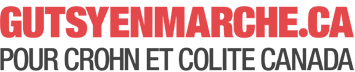 Modèle de libellé pour les événements FacebookCréez un événement pour votre Marche Gutsy sur la page Facebook de votre communauté pour que les visiteurs de la page puissent apprendre à propos de la Marche Gutsy. N’hésitez pas à ajouter des détails qui sont propres à votre randonnée et dignes de mention.Renseignements de basePhoto de l’événement : téléversez une photo de l’une de vos marches antérieures, ou réutilisez l’une des photos de couverture Facebook de la Marche Gutsy disponibles dans la section Outils à l’intention des bénévoles du site crohnetcolite.ca.Nom de l’événement : Marche Gutsy - [insérer votre emplacement]Emplacement : commencez à taper le nom du lieu de votre randonnée, et des suggestions d’endroits existants apparaîtront. Cliquez sur la suggestion qui correspond à votre lieu, ou entrez un nouveau lieu.Début : établissez le moment du début de l’événement au dimanche 2 juin 2019 (choisissez le fuseau horaire de votre emplacement)Fin : établissez le moment de la fin de l’événement au dimanche 2 juin 2019 (choisissez le fuseau horaire de votre emplacement)DétailsDescription : Joignez-vous à nous à l’occasion d’un événement familial où vous aurez beaucoup de plaisir pour appuyer les personnes luttant contre la maladie de Crohn ou la colite ulcéreuse. Il y aura de la nourriture, des prix ainsi qu’une zone pour enfants, et vous aurez l’occasion d’y côtoyer d’autres gens de votre communauté qui sont touchés par les maladies inflammatoires de l’intestin.Notre trajet a une longueur de [#] kilomètres, mais les participants peuvent parcourir la distance avec laquelle ils sont à l’aise.En participant à la Marche Gutsy, vous aiderez Crohn et Colite Canada à faire progresser la recherche et les programmes à l’intention des patients.Inscrivez-vous ici : [insérez l’URL de votre Marche Gutsy]Mots-clés : collecte de fonds, marche, bienfaisance* Cochez la case « Convient aux enfants »BilletsURL pour les billets : laissez ce champ en blanc, et incluez un lien vers votre page de la Marche Gutsy dans la boîte description.